Greitasis antigeno SARS-CoV-2 tyrimas savikontrolei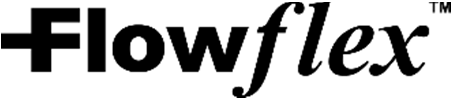 Greitasis testas, skirtas kokybiškai nustatyti SARS-CoV-2 nukleokapsidinius antigenus nosies tamponėlių mėginiuose.Testą galima naudoti savikontrolei, bet šio testo rezultatas pateikia tik preliminarią išvadą — visi reaktyvūs bandiniai turi būti patvirtinti alternatyviu tyrimo metodu ir klinikinėmis išvadomis. 	SKIRTA NAUDOTI	Greitasis antigeno SARS-CoV-2 testas yra šoninio srauto chromatografinis imunologinis tyrimas, skirtas kokybiškai aptikti SARS-CoV-2 nukleokapsidinio baltymo antigeną iš nosies tepinėlių mėginių, paimtų tiesiogiai iš asmenų, kurie yra įtariami COVID-19 sirgimu per pirmąsias septynias dienas nuo simptomų atsiradimo. Greituoju SARS-CoV-2 antigenų testu galima taip pat patikrinti ir besimptomių asmenų mėginius. Greitas SARS-CoV-2  antigenų testas neskiria SARS-CoV ir SARS-CoV-2.Rezultatai skirti nustatyti SARS-CoV-2 nukleokapsidinį antigeną. Šis antigenas paprastai aptinkamas viršutinių kvėpavimo takų mėginiuose ūminės infekcijos fazės metu. Teigiami rezultatai rodo virusinių antigenų buvimą, tačiau norint nustatyti infekcijos būklę, būtina klinikinė koreliacija su paciento anamneze ir kita diagnostine informacija. Teigiami rezultatai neatmeta bakterinės infekcijos, ar kartu užkrėstų kitų virusų tikimybės. Aptiktas veiksnys gali būti netikra ligos priežastis.Neigiami pacientų, kurių simptomai yra ilgiau nei septynios dienos, rezultatai turėtų būti vertinami kaip galimai teigiami ir, jei reikia, patvirtinami molekuliniu tyrimu. Neigiami rezultatai neatmeta SARS-CoV-2 infekcijos ir neturėtų būti vienintelis gydymo ar paciento diagnozės sprendimų pagrindas. Neigiami rezultatai turėtų būti vertinami atsižvelgiant į naujausią paciento ekspoziciją, anamnezę ir klinikinius požymius bei simptomus atitinkančius COVID-19. Greitasis antigeno SARS-CoV-2 testą galima naudoti savikontrolei. Greitasis antigenų SARS-CoV-2 testas skirtas naudoti kaip pagalba diagnozuojant SARS-CoV-2 infekciją. 	SANTRAUKA	Naujieji koronavirusai priklauso β genčiai. COVID-19 yra ūmi kvėpavimo takų infekcinė liga. Žmonės dažniausiai yra imlūs. Šiuo metu naujuoju koronavirusu užsikrėtę pacientai yra pagrindinis infekcijos šaltinis; besimptomiai užsikrėtę asmenys taip pat gali būti infekcinis šaltinis. Remiantis dabartiniu epidemiologiniu tyrimu, inkubacinis laikotarpis yra nuo 1 iki 14 dienų, daugiausia nuo 3 iki 7 dienų. Pagrindiniai požymiai: karščiavimas, nuovargis ir sausas kosulys. Keliais atvejais nustatytas nosies užgulimas, sloga, gerklės skausmas, mialgija ir viduriavimas.  	PRINCIPAS	Greitasis SARS-CoV-2 antigenų testas yra kokybinis membraninis chromatografinis imunologinis tyrimas, skirtas kokybiškai aptikti nukleokapsidinio baltymo antigeną iš SARS-CoV-2 žmogaus nosies landos mėginių. Kai mėginiai yra apdorojami ir įlašinami į tyrimo kasetę, SARS-CoV-2 antigenai, jei jų yra mėginyje, sureaguos su antikūnais padengtomis anti-SARS-CoV-2 dalelėmis, kuriomis buvo iš anksto padengtos bandymo juostelės. Tada mišinys kapiliariniu būdu migruoja viršun ant membranos. Antigeno-konjugato kompleksai per bandymo juostelę migruoja į reakcijos sritį ir juos užfiksuoja ant membranos esanti antikūnų linija. Tyrimo rezultatai interpretuojami vizualiai po 15-30 minučių, atsižvelgiant į tai, ar yra vizualiai nuspalvintų linijų.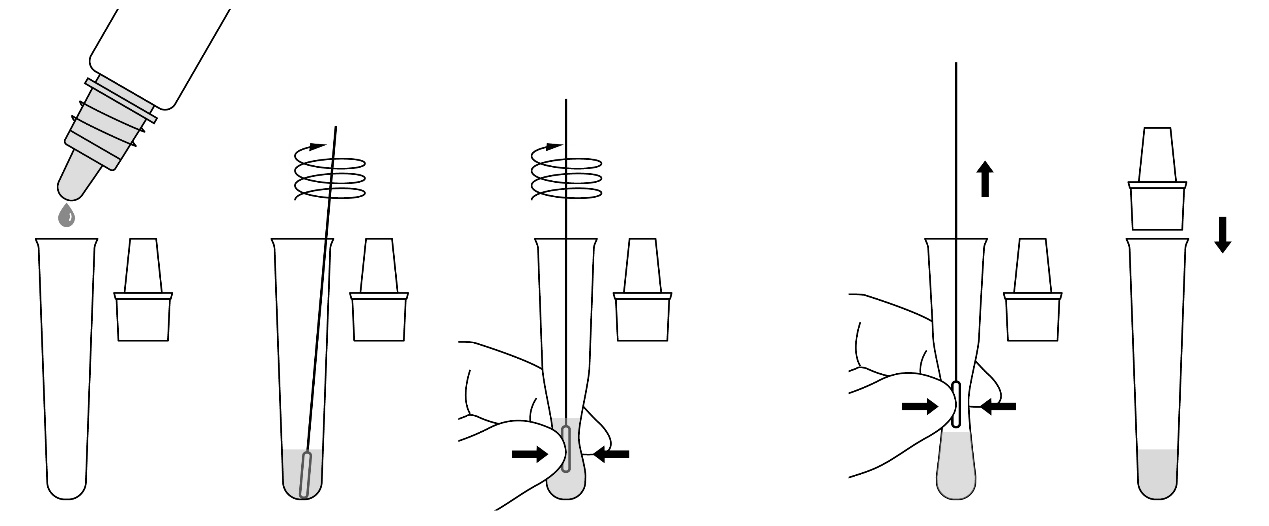 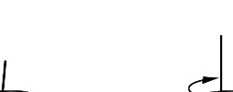 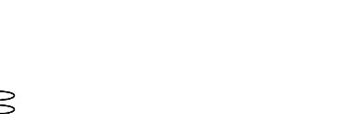 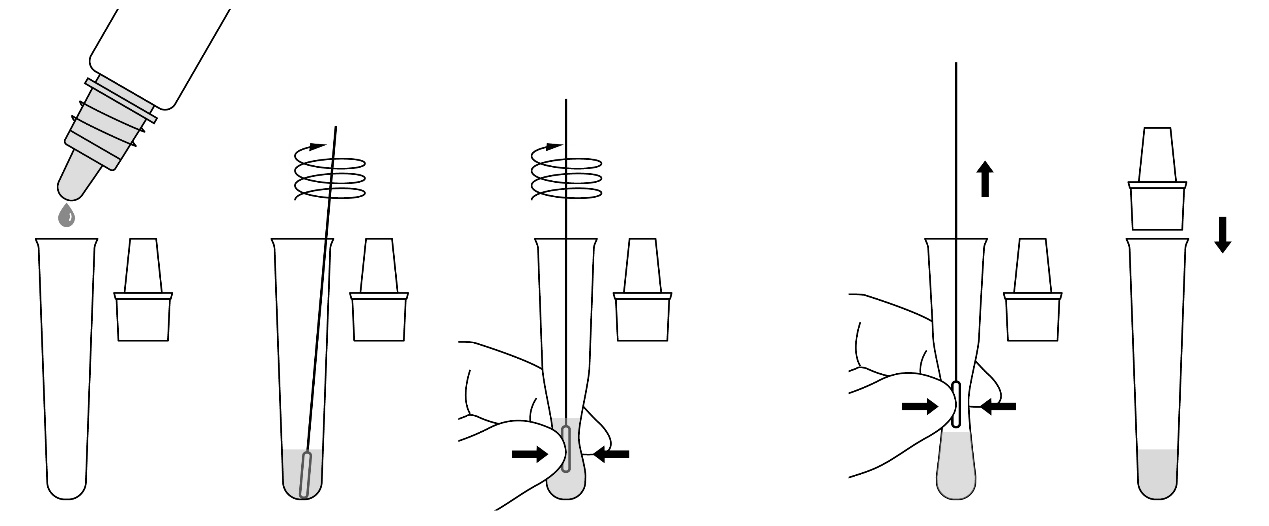 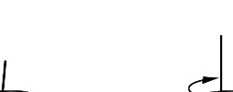 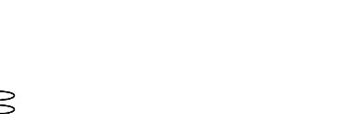 Norint atlikti procedūrų kontrolę, kontrolinės linijos srityje visada pasirodys spalvota linija, rodanti, kad buvo įdėtas tinkamas mėginio tūris ir atsirado membrana.  	REAGENTAI	Tiriamojoje kasetėje yra anti-SARS-CoV-2 antikūnų. Teigiamos kontrolės tamponėlyje yra rekombinantinis SARS-CoV-2 antigenas, iš anksto padengtas mėginiu. 	ATSARGUMO PRIEMONĖS	Nenaudoti pasibaigus galiojimo laikui.Nevalgykite, negerkite ir nerūkykite ten, kur paimami mėginiai ar naudojami rinkiniai. Nenaudokite testo, jei maišelis yra pažeistas. Su visais mėginiais elkitės taip, tarsi juose būtų infekcijos sukėlėjų. Atlikdami tyrimus, laikykitės nustatytų atsargumo priemonių, kad būtų išvengta biologinio pavojaus ir laikykitės standartinių tinkamų mėginių šalinimo procedūrų.Prieš atlikdami testą būtinai nusiplaukite rankas.Panaudotą testą laikyti potencialiai infekciniu ir laikytis visų atsargumo priemonių.Drėgmė ir temperatūra gali neigiamai paveikti rezultatus.Prieš atliekant bandymą būtina perskaityti šį pakuotės lapelį. Nesilaikant pakuotės lapelio nurodymų, tyrimo rezultatai gali būti netikslūs.Didelės virusinės apkrovos mėginio bandymo linija gali tapti matoma per 15 minučių, arba kai tik mėginys praeina bandymo linijos sritį.Mažos virusinės apkrovos mėginio bandymo linija gali tapti matoma per 30 minučių. 
 	                                LAIKYMO SĄLYGOS IR STABILUMAS                                                    Rinkinį galima laikyti 2 - 30 °C temperatūroje. Testas yra stabilus iki galiojimo datos, atspausdintos ant kasetės pakuotės.Testas turi likti uždarytas maišelyje iki panaudojimo.NEUŽŠALDYTI.Nenaudoti pasibaigus galiojimo laikui. 	REIKMENYS	PATEIKTI REIKMENYS• Kasetės testas	• Ekstrakcijos buferio mėgintuvėliai• Teigiamos kontrolės tamponėlis	• Neigiamos kontrolės tamponėlis• Vienkartiniai tamponėliai *	• Ekstrakcijos buferis• Pakuotės lapelis*Vienkartinius tamponėlius gamina kitas gamintojas. Komplekte yra nosies arba nosiaryklės tamponėliai, atsižvelgiant į užsakytą pakuotę.Reikalingi, bet nesuteikiami reikmenys      • Asmeninės apsaugos priemonės	• Laikmatis 	        MĖGINIŲ SURINKIMAS IR PARUOŠIMAS	Greitasis antigeno SARS-CoV-2 tyrimas gali būti atliekamas naudojant nosies tamponėlių mėginius.Bandymai turėtų būti atliekami iškart po mėginių paėmimo arba ne ilgiau kaip per vieną (1) valandą po mėginio paėmimo, jei jie laikomi kambario temperatūroje (15–30 °C).Priekinės nosies landos mėginį gali paimti medicinos specialistas arba asmuo, kuris atlieka savikontrolės testą. 
Vaikai iki 18 metų gali patys atlikti priekinės nosies landos mėginio surinkimą, prižiūrimi medicinos specialisto arba kito suaugusio asmens. Būtina laikytis visų mėginių surinkimo nurodymų. MĖGINIO SURINKIMAS SAVIKONTROLEI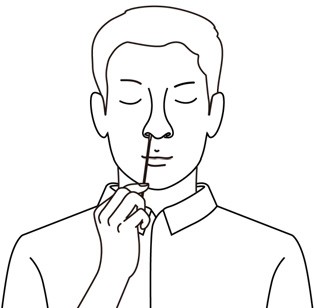 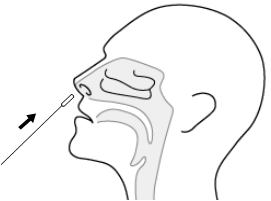 KAIP SURINKTI PRIEKINĖS NOSIES LANDOS MĖGINĮ:Atsargiai įkiškite nosies tamponėlį, pateiktą kartu su jūsų rinkiniu, į vieną šnervę. Lengvai sukdami tamponėlį stumkite ne daugiau nei 2,5 cm atstumu nuo šnervės krašto.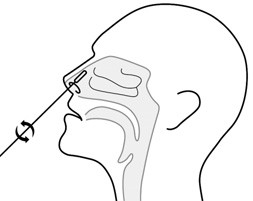 Norėdami užtikrinti pakankamą mėginio surinkimą, tamponėlį sukite 5 kartus prieš nosies landos gleivinę.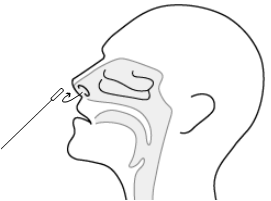 Tuo pačiu tamponėliu pakartokite procesą kitoje šnervėje, kad įsitikintumėte, jog iš abiejų nosies ertmių surenkamas pakankamas mėginio kiekis.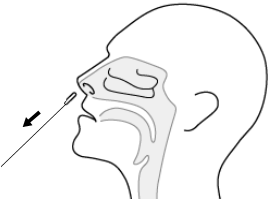 Ištraukite tamponėlį iš nosies ertmės. Mėginys yra paruoštas apdorojimui ekstrakcijos buferio tirpalu. 	NAUDOJIMO INSTRUKCIJA	Prieš tyrimą leiskite testo ir ekstrakcijos buferiui pasiekti kambario temperatūrą (15-30 °C).Kiekvienam mėginiui naudokite atskirą ekstrakcijos  buferio mėgintuvėlį.Laikydami ekstrakcijos buferio buteliuką vertikaliai į ekstrakcijos  buferio mėgintuvėlį įlašinkite 10 – 12 lašų ekstrakcijos  buferio. Įdėkite tamponėlį su mėginiu į ekstrakcijos  buferio mėgintuvėlį ir sukite 30 sekundžių. Tada tamponėlį su mėginiu sukite mažiausiai 5 kartus spaudžiant mėgintuvėlio šonus. Atkreipkite dėmesį, kad turinys neišsilietų iš mėgintuvėlio.Ištraukite tamponėlį su mėginiu, spausdami mėgintuvėlio šonus taip išspausdami skystį iš tamponėlio.Tvirtai pritvirtinkite lašintuvo galiuką ant ekstrakcijos  buferio mėgintuvėlio, kuriame yra mėginys. Kruopščiai pamaišykite sukdami arba papurtydami mėgintuvėlio dugną.Išimkite testo kasetę iš folijos maišelio ir panaudokite ją kaip įmanoma greičiau.Padėkite testo kasetę ant lygaus ir švaraus paviršiaus.Apdorotą mėginį įpilkite į kasetės mėginio šulinėlį.Ekstrakcijos buferio mėgintuvėlį apverskite lašintuvo antgaliu žemyn ir laikykite jį vertikaliai.Švelniai spustelkite mėgintuvėlį, taip į mėginio šulinėlį įlašindami 4 apdoroto mėginio lašus.Palaukite, kol pasirodys spalvota(-os) linija(-os). Rezultatas pasirodys po 15-30 minučių. Rezultatas nebegalios po 30 minučių. 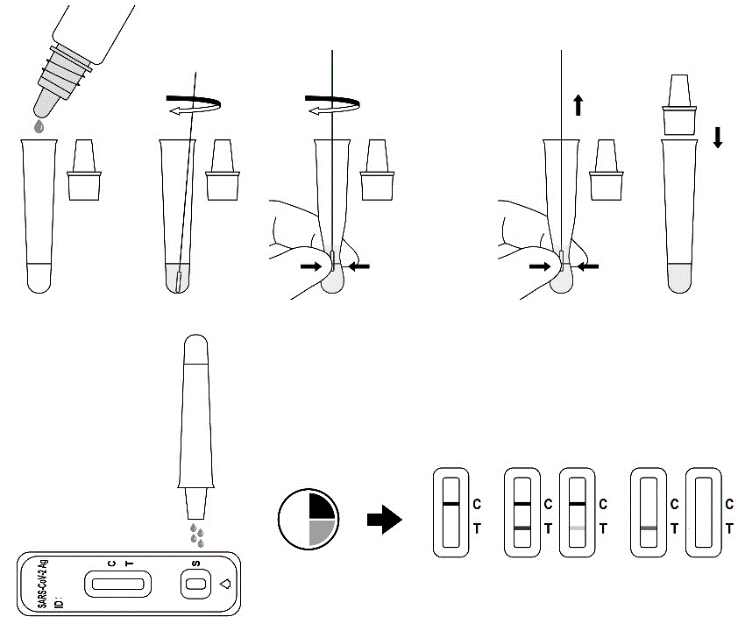  	   REZULTATŲ PAAIŠKINIMAS	NEIGIAMAS: Kontrolinėje srityje (C) pasirodo tik viena spalvota kontrolinė linija. Bandymo linijos srityje (T) nėra matomos spalvotos linijos. Mėginys neigiamas, tačiau rezultatas turi būti laikomas preliminariu ir patvirtintas molekuliniu tyrimu.TEIGIAMAS:* Dvi ryškios spalvos linijos. Viena linija kontrolinės linijos srityje (C), kita linija bandymo linijos srityje (T). Tai reiškia, kad būvo aptiktas SARS-CoV-2 antigenas. Spalvos intensyvumas bandymo linijoje (T) gali skirtis priklausomai nuo mėginyje esančio SARS-CoV-2 antigeno lygio, todėl bet koks atspalvis bandymo linijos srityje (T) turi būti laikomas teigiamu..Jei testo rezultatas teigiamas, būtina atlikti molekulinį tyrimą!NEPAVYKĘS: Kontrolės linija neišryškėja. Nepakankamas mėginio tūris arba neteisingas paruošimas yra labiausiai tikėtinos kontrolinės linijos neatsiradimo priežastys. Dar kartą peržiūrėkite naudojimo instrukciją ir pakartokite tyrimą naudodami naują kasetės testą. Jei problema išlieka ta pati, nedelsdami nutraukite tyrimą ir atlikite molekulinį tyrimą! 	          KOKYBĖS KONTROLĖ	

Su kiekvienu rinkiniu pateikiami teigiamos ir neigiamos kontrolės tamponėliai. Šių kontrolinių tamponėlių, atliekant testus savikontrolei, naudoti nereikia.   	APRIBOJIMAI	Tyrimas turėtų būti naudojamas SARS-CoV-2 antigenams aptikti tik nosies tamponėlių mėginiuose. Bandymo linijos intensyvumas nebūtinai koreliuoja su SARS-CoV-2 viruso titru mėginyje.Mėginiai turėtų būti tiriami kuo greičiau po mėginių paėmimo ir ne daugiau kaip per valandą po jų paėmimo.Naudojant virusines transportavimo terpes, tyrimo jautrumas gali sumažėti.Klaidingai neigiamas testas gali būti, jei mėginio antigeno lygis yra žemesnis už testo aptikimo ribą arba jei mėginys buvo surinktas neteisingai.Tyrimų rezultatai turėtų būti lyginami su kitais gydytojo turimais klinikiniais duomenimis.Teigiamas tyrimo rezultatas neatmeta kitų ligų sukėlėjų infekcijos.Teigiamas testo rezultatas neskiria SARS-CoV ir SARS-CoV-2.Neigiamas tyrimo rezultatas nėra skirtas atmesti kitas virusines ar bakterines infekcijas.Neigiamas paciento, kurio simptomai pasireiškia ilgiau nei septynias dienas, rezultatas turėtų būti laikomas galimai teigiamu ir, jei reikia, patvirtinamas molekuliniu tyrimu klinikiniam gydymui. (Jei reikia atskirti specifinius SARS virusus ir štamus, reikia atlikti papildomus tyrimus.) 	                            SAVYBĖS	Klinikinis jautrumas, specifiškumas ir tikslumas Nosies tamponėlių mėginiai
Greitojo SARS-CoV-2 antigeno tyrimo rezultatas buvo nustatytas naudojant 605 nosies tamponėlius, surinktus iš atskirų simptomų turinčių pacientų, kuriems buvo įtariamas COVID-19. Rezultatai rodo, kad santykinis jautrumas ir santykinis specifiškumas yra šie:Santykinis jautrumas: 97,1% (93,1% -98,9%) * Santykinis specifiškumas:	 99,5% (98,2% -99,9%) * Tikslumas: 98,8% (97,6% -99,5%) ** 95% pasitikėjimas		 IntervalaiTeigiamų mėginių stratifikavimas po simptomų atsiradimo tarp 0–3 dienų teigiamas procentų sutarimas (PPA) yra 98,8% (n = 81), o 4–7 dienų PPA - 96,8% (n = 62).Teigiamų mėginių, kurių Ct vertė ≤33, teigiamas procentinis sutarimas (PPA) yra didesnis - 98,7% (n = 153).Nustatymo riba (LOD)Greitojo SARS-CoV-2 antigeno testo LOD buvo nustatytas naudojant ribojančius inaktyvuoto viruso mėginio praskiedinius. Virusinis mėginys buvo užkrėstas neigiamomis žmogaus nosies ir nosiaryklės mėginių  koncentracijomis. Kiekvienas lygis buvo pakartotas 30 kartų. Rezultatai rodo, kad LOD yra 1.6*102 TCID50/ml.Kryžminis reaktyvumas (analitinis specifiškumas) ir mikrobų trukdžiaiKryžminis reaktyvumas buvo įvertintas tiriant susijusių patogenų ir mikroorganizmų, kurie greičiausiai yra nosies ertmėje, grupę. Kiekvienas organizmas ir virusas buvo ištirtas esant ar nesant šiluma suaktyvintam SARS-CoV-2 virusui, esant žemam teigiamam lygiui.Tiriant toliau pateiktoje lentelėje nurodytą koncentraciją, kryžminio reaktyvumo ar trikdžių su šiaismikroorganizmais nepastebėta. Greitas SARS-CoV-2 antigeno testas neskiria SARS-CoV nuo SARS-CoV-2Trikdančios medžiagosToliau bus įvertintos medžiagos, kurios natūraliai atsiranda kvėpavimo organų mėginiuose, arba kurios gali būti dirbtinai įleistos į nosies ertmę, ar nosiaryklę. Kiekviena medžiaga buvo ištirta esant arba nesant SARS-CoV-2 virusui esant žemam teigiamam lygiui. Galutinė tiriamų medžiagų koncentracija yra pateikta lentelėje žemiau ir nustatyta, kad šios medžiagos neturi įtakos bandymo rezultatams.	PRECIZIŠKUMAS	Vidinis tyrimasVykdymo metu tikslumas buvo nustatytas naudojant 60 mėginių pakartojimų: neigiamą kontrolę ir SARSCoV-2 antigeno teigiamą kontrolę. Mėginiai teisingai identifikuoti >99%. Tarpinis tyrimasTarp bandymų tikslumas buvo nustatytas naudojant 60 nepriklausomų bandymų su tuo pačiu mėginiu: neigiamas mėginys ir SARS-CoV-2 antigeno teigiamas mėginys. Naudojant šiuos mėginius, buvo išbandytos trys skirtingos SARS-CoV-2 antigeno greito tyrimo partijos. Mėginiai buvo teisingai identifikuoti >99%.Shuo Su, Gary Wong, Weifeng Shi, et al. Koronavirusų epidemiologija, genetinė rekombinacija ir  patogenezė. Mikrobiologijos tendencijos, Birželis, 2016, t. 24, Nr.: 6: 490-502Susan R. Weiss, Julian L. Leibowitz, koronaviruso patogenezė, virusų tyrimų pažanga, tomas 81: 85-164Simbolių reikšmėTurinio rodyklėMetodasMetodasRL-PGRRL-PGRIš visoGreitas antigeno SARS-CoV-2 testasRezultataiNeigiamasTeigiamasIš visoGreitas antigeno SARS-CoV-2 testasNeigiamas4335438Greitas antigeno SARS-CoV-2 testasTeigiamas2165167Iš viso rezultatųIš viso rezultatų435170605Galimas kryžminis reagentasGalimas kryžminis reagentasBandymo koncentracijaKryžminis reaktyvumas (nesant SARS-CoV-2 virusui)Trikdžiai(esant  SARS-CoV-2 virusui)VirusasAdenovirusas1.14 x 106 TCID50/mLNe3/3 neigiamasNe3/3 teigiamasVirusasEnterovirusas9.50 x 105 TCID50/mLNe3/3 neigiamasNe3/3 teigiamasVirusasŽmogaus koronavirusas  229E1.04 x 105 TCID50/mLNe3/3 neigiamasNe3/3 teigiamasVirusasŽmogaus koronavirusas  OC432.63 x 105 TCID50/mLNe3/3 neigiamasNe3/3 teigiamasVirusasŽmogaus koronavirusas  NL631.0 x 105 TCID50/mLNe3/3 neigiamasNe3/3 teigiamasVirusasŽmogausMetapneumovirusas1.25 x 105 TCID50/mLNe3/3 neigiamasNe3/3 teigiamasVirusasMERS-koronavirusas7.90 x 105 TCID50/mLNe3/3 neigiamasNe3/3 teigiamasVirusasA gripas1.04 x 105 TCID50/mLNe3/3 neigiamasNe3/3 teigiamasVirusasB gripas1.04 x 105 TCID50/mLNe3/3 neigiamasNe3/3 teigiamasVirusasParagripo virusas 11.25 x 105 TCID50/mLNe3/3 neigiamasNe3/3 teigiamasVirusasParagripo virusas 23.78 x 105 TCID50/mLNe3/3 neigiamasNe3/3 teigiamasVirusasParagripo virusas 31.0 x 105 TCID50/mLNe3/3 neigiamasNe3/3 teigiamasVirusasParagripo virusas 42.88 x 106 TCID50/mLNe3/3 neigiamasNe3/3 teigiamasVirusasRespiracinis sincitinis virusas3.15 x 105 TCID50/mLNe3/3 neigiamasNe3/3 teigiamasVirusasRinovirusas3.15 x 105 TCID50/mLNe3/3 neigiamasNe3/3 teigiamasVirusasŽmogaus korona virusas - HKU11 x 105 copies/mLNe3/3 neigiamasNe3/3 teigiamasBakterijaBordetella pertussis2.83 x 109 CFU/mLNe3/3 neigiamasNe3/3 teigiamasBakterijaChlamydia trachomatis3.13 x 108 CFU/mLNe3/3 neigiamasNe3/3 teigiamasBakterijaHaemophilus gripas1.36 x 108 CFU/mLNe3/3 neigiamasNe3/3 teigiamasBakterijaLegionella pneumophila4.08 x 109 CFU/mLNe3/3 neigiamasNe3/3 teigiamasBakterijaMycobacterium tuberculosis1.72 x 107 CFU/mLNe3/3 neigiamasNe3/3 teigiamasBakterijaMycoplasma pneumoniae7.90 x 107 CFU/mLNe3/3 neigiamasNe3/3 teigiamasBakterijaStaphylococcus aureus1.38 x 107 CFU/mLNe3/3 neigiamasNe3/3 teigiamasBakterijaStaphylococcus epidermidis2.32 x 109 CFU/mLNe3/3 neigiamasNe3/3 teigiamasBakterijaStreptococcus pneumoniae1.04 x 108 CFU/mLNe3/3 neigiamasNe3/3 teigiamasBakterijaStreptococcus pyogenes4.10 x 106 CFU/mLNe3/3 neigiamasNe3/3 teigiamasBakterijaPneumocystis jirovecii-S. cerevisiae8.63 x 107 CFU/mLNe3/3 neigiamasNe3/3 teigiamasBakterijaPseudomonas aeruginosa1.87 x 108 CFU/mLNe3/3 neigiamasNe3/3 teigiamasBakterijaChlamydia pneumoniae1×106 IFU/mlNe3/3 neigiamasNe3/3 teigiamasMielėsCandida albicans1.57 x 108 CFU/mLNe3/3 neigiamasNe3/3 teigiamasŽmogaus nosies išplovų koncentracijosŽmogaus nosies išplovų koncentracijosŽmogaus nosies išplovų koncentracijosNe3/3 neigiamasNe3/3 teigiamasTrikdanti medžiagaAktyvusis ingridientasKoncentracijaRezultatas (nesant SARS-COV-2 viruso)Rezultatas (esant SARS-COV-2 virusui)EndogenousBiotinas2.4 mg/ml3/3 neigiamas3/3 teigiamasEndogenousMucinas0.5% w/v3/3 neigiamas3/3 teigiamasEndogenousNesukrešėjęs kraujas4% v/v3/3 neigiamas3/3 teigiamasOriginal nosies purškalas “Afrin”Oksimetazolinas15% v/v3/3 neigiamas3/3 teigiamasNosies purškalas nuo alergijos “ALKALOL”Homeopatinis1:10 skiedinys3/3 neigiamas3/3 teigiamasChloraseptinės pastilės nuo gerklės skausmoMentolis, Benzokaina1.5 mg/ml3/3 neigiamas3/3 teigiamasCVS Health Fluticasone Propionate nosies purškalasFluticazonas propionatas5% v/v3/3 neigiamas3/3 teigiamasGreitai suveikiantis nosies purškalas “Equate”Fenilefrinas15% v/v3/3 neigiamas3/3 teigiamasGeriamasis fenolio anestezijos purškalas nuo gerklės skausmo “Equate”Fenolis15% v/v3/3 neigiamas3/3 teigiamas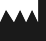 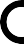 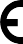 Ypač stiprios mentolio tabeltės nuo kosulioMentolis1.5 mg/ml3/3 neigiamas3/3 teigiamasNosies purškalas NasalCromKromolinas15% v/v3/3 neigiamas3/3 teigiamas“NeilMed NasoGel” išsausėjusiai nosiaiNatrio hialuronatas5% v/v3/3 neigiamas3/3 teigiamasPastilės nuo kosulioDiklonino Hidrochloridas1.5mg/ml3/3 neigiamas3/3 teigiamasVaistai nuo peršalimo “Zicam”Galphimia glauca, Luffa operculata, Sabadilla5% v/v3/3 neigiamas3/3 teigiamasAntibiotikasMupirocinas10 mg/ml3/3 neigiamas3/3 teigiamas“Tamiflu”Oseltamivir o   fosfatas5 mg/ml3/3 neigiamas3/3 teigiamasAntibiotikasTobramicinas4 µg/ml3/3 neigiamas3/3 teigiamas„Mometasone Furoate“ Nosies purškalasMometazonas  Furoatas5%v/v3/3 neigiamas3/3 teigiamasFiziologinis jūros vandens tirpalasNaCl15%v/v3/3 neigiamas3/3 teigiamas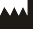 Gamintojas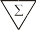 Pateikiama pakankamai <n> testams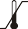 Temperatūros limitasIVDIn vitro diagnostikos prietaisasVartoti iki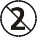 Nenaudoti pakartotinai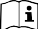 Skaityti instrukcijasLOTPartijos kodasREFKatalogo numeris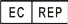 Įgaliotas atsstovas ESĮgaliotas atsstovas ESĮgaliotas atsstovas ES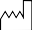 Pagaminimo dataSARS-COV-2 antigenasSARS-COV-2 antigenasNeigiamos kontrolės tamponėlisNeigiamos kontrolės tamponėlisTeigiamos kontrolės tamponėlisTeigiamos kontrolės tamponėlisEkstrakcijos mėgintuvėliaiEkstrakcijos mėgintuvėliaiEkstrakcijos buferisEkstrakcijos buferisVienkartiniai tamponėliaiVienkartiniai tamponėliaiNosies tamponėliaiNosies tamponėliaiGreitas SARS-COV-2 antigeno testasGreitas SARS-COV-2 antigeno testas